GUIA DE NIVELACION DE EMPRENDIMIENTO III PERIODOGRADO NOVENODOCENTE: LUIS EDUARDO VILLALOBOS HUERTASLA EMPRESALa empresa es la unidad económico-social en la que el capital, el trabajo y la dirección se coordinan para realizar una producción socialmente útil, de acuerdo con las exigencias del bien común. Los elementos necesarios para formar una empresa son: capital, trabajo y recursos materiales.Clasificación de las empresas:1. Según la actividad económica que desarrolla:• Sector primario: Crea la utilidad de los bienes al obtener los recursos de la naturaleza (agrícolas, ganaderas, pesqueras, mineras, etc.).• Sector secundario: Centra su actividad productiva al transformar físicamente unos bienes en otros más útiles para su uso. En este grupo se encuentran las empresas industriales y de construcción.• Sector terciario (servicios y comercio): Actividades de diversa naturaleza, como comerciales, transporte, turismo, asesoría.2. Según La Forma Jurídica:• Empresas individuales: Si solo pertenece a una persona. Esta responde frente a terceros con todos sus bienes, tiene responsabilidad ilimitada.• Empresas societarias o sociedades: Generalmente constituidas por varias personas.3. Según su Tamaño:• Microempresa: si posee menos de 10 trabajadores.• Pequeña empresa: si tiene menos de 50 trabajadores.• Mediana empresa: si tiene un número entre 50 y 250 trabajadores.• Gran empresa: si posee más de 250 trabajadores.4. Según el Ámbito de Operación:• Empresas locales: Aquellas que operan en un pueblo, ciudad o municipio.• Regionales: Son aquellas cuyas ventas involucran a varias provincias o regiones de un país.• Nacionales: Cuyas ventas se realizan prácticamente en todo el territorio de un país.• Multinacionales: Cuando sus actividades se extienden a varios países y el destino de sus recursos puede ser cualquier país5. Según la Composición del Capital:• Empresa privada: si el capital está en manos de particulares• Empresa pública: si el capital y el control está en manos del Estado• Empresa mixta: si la propiedad es compartidaEstructura del plan de empresa:La estructura de plan de empresa estándar requiere cubrir los siguientes aspectos: 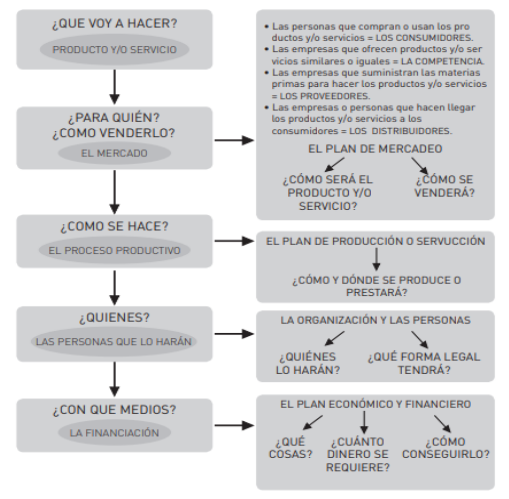 ACTIVIDADEN UNA HOJA EXAMEN MARCADA CON TERCER PERIODO EN LETRAS 3D PRESENTAR LA SIGUIENTE ACTIVIDADCUALES ON LOS TRAMITES LEGALES Y JURIDICOS PARA CREAR UNA EMPRESA EN COLOMBIA. SUSTENTAR CON EL PROFESORA CONTINUACION SE OBSERVA UN CUADRO DONDE SE ENCUENTRAN LAS DIFERENTES FORMAS COMO SE PUEDE CLASIFICAR UNA EMPRESA, ESTE CUADRO ESTA INCOMPLETO. SE DEBE ESCRIBIR TODAS LAS OPCIONES QUE FALTAN Y DAR UN EJEMPLO DE CADA UNA. SUSTENTAR CON EL PROFESOR.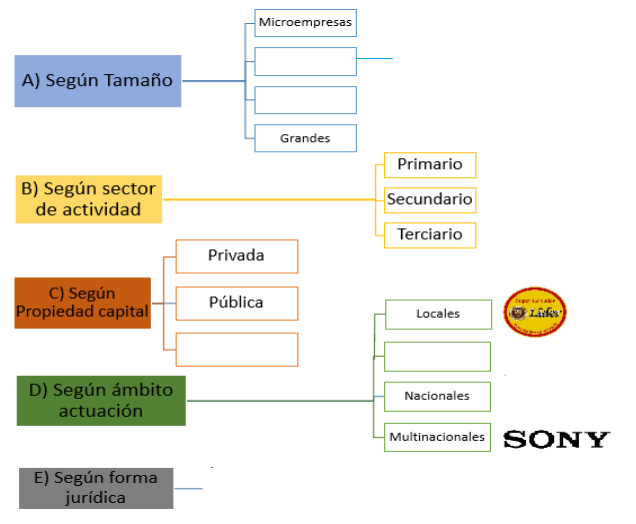 